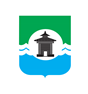 Российская ФедерацияИркутская областьМуниципальное образование «Братский район»Контрольно-счетный орган     ул. Комсомольская, д. 28 «а», г. Братск, Иркутская область, тел./факс 8(3953) 411126ЗАКЛЮЧЕНИЕ № 38на проект решения Думы Братского района «О внесении изменений в решение Думы Братского района от 28.12.2021 года № 252 «О бюджете муниципального образования «Братский район» на 2022 год и на плановый период 2023 и 2024 годов». г. Братск		     				  	               	                     30.08.2022г.Настоящее заключение контрольно-счетного органа муниципального образования «Братский район» (далее – КСО Братского района) на проведение экспертизы  проекта решения Думы Братского района «О внесении изменений в решение Думы Братского района от 28.12.2021 года № 252 «О бюджете муниципального образования «Братский район» на 2022 год и на плановый период 2023 и 2024 годов» подготовлено  в соответствии с требованиями ст. 157 Бюджетного кодекса Российской Федерации (далее – БК РФ), п.п. 2 п. 1 ст. 9 Федерального закона от 07.02.2011 № 6-ФЗ «Об общих принципах организации и деятельности контрольно-счетных органов субъектов РФ и муниципальных образований», ст. 18 Положения «О бюджетном процессе в муниципальном образовании «Братский район», Положением «О контрольно-счетном органе в муниципальном образовании «Братский район».            Предмет экспертизы – проект решения «О внесении изменений в решение Думы Братского района от 28.12.2021 года № 252 «О бюджете муниципального образования «Братский район» на 2022 год и на плановый период 2023 и 2024 годов» (далее – Проект решения).            Цель – предупреждение и пресечение нарушений в процессе подготовки проекта и принятия решения «О внесении изменений в решение Думы Братского района от 28.12.2021 года № 252 «О бюджете муниципального образования «Братский район» на 2022 год и на плановый период 2023 и 2024 годов». Задачи экспертизы:- определение достоверности и обоснованности показателей Проекта решения; - проверка соответствия действующему законодательству и нормативным правовым актам муниципального образования «Братский район» (далее – МО «Братский район») при подготовке Проекта решения;- проверка документов и материалов, представляемых одновременно с Проектом решения.Экспертиза была осуществлена в разрезе предлагаемых изменений в бюджет района, предусмотренных проектом муниципального правового акта на предмет их соответствия вышеуказанным критериям. В КСО Братского района для проведения экспертизы документы поступили 29.08.2022 в электронном виде.Общая характеристика вносимых изменений в параметры бюджета муниципального образования «Братский район» на 2022 год.Согласно пояснительной записке к проекту решения, вносимые изменения обусловлены уточнением налоговых и неналоговых доходов, объема безвозмездных поступлений и соответственно расходной части районного бюджета.	Представленным Проектом решения предполагается изменить некоторые основные характеристики бюджета МО «Братский район» в текущем финансовом году и плановом периоде 2023 и 2024 годах. Проектом решения предлагается увеличить на 2022 год общий объем доходов и расходов районного бюджета на 20 741,4 тыс. руб., с учетом изменений доходы составят 2 997 644,0 тыс. руб., расходы – 3 056 643,2 тыс. руб.Превышение расходов бюджета над доходами (плановый дефицит) после внесения изменений и дополнений не изменится и составит 58 999,2 тыс. руб., или 11,3% утвержденного общего годового объема доходов районного бюджета без учета утвержденного объема безвозмездных поступлений.С учетом снижения остатков средств на счетах по учету средств районного бюджета размер дефицита составит 23 000,0 тыс. рублей, или 4,4% утвержденного общего годового объема доходов районного бюджета без учета утвержденного объема безвозмездных поступлений.На 2023 год общий объем доходов и расходов районного бюджета предлагается увеличить на 10 216,8 тыс. руб., с учетом изменений доходы составят 2 317 650,3 тыс. руб., расходы – 2 340 650,3 тыс. руб.Превышение расходов бюджета над доходами (плановый дефицит) после внесения изменений и дополнений не изменится и составит 23 000 тыс. руб., или 4,5% утвержденного общего годового объема доходов районного бюджета без учета утвержденного объема безвозмездных поступлений.На 2024 год общий объем доходов и расходов районного бюджета предлагается увеличить на 5 123,4 тыс. руб., с учетом изменений доходы составят 2 277 320,8 тыс. руб., расходы – 2 300 320,8 тыс. руб.Плановый дефицит не изменится и составит 23 000 тыс. руб., или 4,4% утвержденного общего годового объема доходов районного бюджета без учета утвержденного объема безвозмездных поступлений.Общие объемы доходов и расходов бюджета МО «Братский район», предусмотренные в текстовой части проекта решения, соответствуют объемам доходов, отраженным в соответствующих приложениях к Проекту решения.В связи с вносимыми изменениями проекта отдельные статьи текстовой части решения о бюджете уточнены, и, соответственно, отдельные приложения к решению о бюджете изложены в новой редакции.Изменения доходной части районного бюджета1. Общий объем доходов местного бюджета на текущий финансовый год предлагается утвердить в сумме 2 997 644,0 тыс. руб. с ростом к показателям утвержденного бюджета на 20 741,1 тыс. руб. или на 0,7%.Общий объем доходов, предусмотренный в текстовой части Проекта решения, соответствует объему доходов, отраженному в приложении 2 «Прогнозируемые доходы районного бюджета на 2022 год по классификации доходов бюджетов Российской Федерации» к Проекту решения о бюджете.Проектом решения в текущем финансовом году предусмотрено, с учетом поступлений за прошедший период 2022 года, информации главных администраторов доходов, увеличение налоговых и неналоговых доходов на + 12 477,1 тыс. руб., а также увеличение безвозмездных поступлений на + 8 264,3 тыс. руб.Проектом решения предлагается налоговые и неналоговые доходы на 2022 год уточнить до 523 692,6 тыс. руб., а именно:- налог на доходы физических лиц – уточнить до 362 420,4 тыс. руб., увеличив на        + 9 116,8 тыс. руб.;- налог, взимаемый в связи с применением упрощенной системы налогообложения – уточнить до 26 400,0 тыс. руб., уменьшив на 3 464,4 тыс. руб.;  - плату за негативное воздействие на окружающую среду уточнить до 3 786,0 тыс. руб., уменьшив на – 815,2 тыс. руб.;- доходы от компенсации затрат бюджета района уточнить до 1 000,0 тыс. руб., увеличив на 600,0 тыс. руб.;- доходы от продажи земельных участков – уточнить до 940,0 тыс. руб., увеличив на 432,0 тыс. руб.;- штрафы, санкции, возмещение ущерба – уточнить до 18 817,8 тыс. руб., увеличив на 6 607,9 тыс. руб. Безвозмездные поступления Проектом решения предлагается уточнить до                                     2 473 951,4 тыс. руб., увеличив на 8 264,3 тыс. руб., в том числе:	безвозмездные поступления из областного бюджета увеличить на 8 259,4 тыс. руб. уточнив до 2 454 531,3 тыс. руб., в частности в связи с предоставлением:- субсидии на актуализацию документов территориального планирования в сумме 3 502,7 тыс. руб.;- субсидии на актуализацию документов градостроительного зонирования в сумме 4 756,5 тыс. руб.;и в связи с увеличением:- субсидии на реализацию первоочередных мероприятий по модернизации объектов теплоснабжения и подготовке к отопительному сезону объектов коммунальной инфраструктуры, находящихся в муниципальной собственности, а также мероприятий по модернизации систем коммунальной инфраструктуры, которые находятся или будут находиться в муниципальной собственности на 0,2 тыс. руб.;Межбюджетные трансферты из бюджетов поселений Братского района, передаваемые на осуществление части полномочий, предлагается оставить без изменений.Прочие безвозмездные поступления от юридических и физических лиц предлагается утвердить в сумме 15 622,2 тыс. руб., увеличив на 255,0 тыс. руб. (от ООО «Дубрава» + 250,0 тыс. руб.; от ООО «Мотель» + 5,0 тыс. руб.).Возврат остатков субсидий, субвенций и иных межбюджетных трансфертов, имеющих целевое назначение, прошлых лет из районного бюджета в областной бюджет утвердить в размере минус 7 013,6 тыс. руб., увеличив на – 250,1 тыс. руб., за счет возмещений выплат прошлых лет, произведенных за счет субсидий и субвенций.   Информация об общих изменениях доходной части районного бюджета на 2022 год представлена в таблице:                                                                                                                   тыс. руб.                                                             Таким образом, из планируемого объема увеличения в 2022 году наибольший объем приходится на налоговые и неналоговые доходы – 60,2%, безвозмездные поступления – 39,8%.2. Общий объем доходов местного бюджета на 2023 год Проектом решения предлагается утвердить в сумме 2 317 650,3 тыс. руб. с ростом на 10 216,8 тыс. руб. или на 0,4%, в части только налоговых и неналоговых доходов, а именно:- налог на доходы физических лиц – уточнить до 378 729,3 тыс. руб., увеличив на        19 811,5 тыс. руб.;- налог, взимаемый в связи с применением упрощенной системы налогообложения – уточнить до 28 010,4 тыс. руб., уменьшив на 3 048,6 тыс. руб.;- государственную пошлину – уточнить до 4 000,0 тыс. руб., уменьшив на 500,0 тыс. руб.;- доходы, получаемые в виде арендной платы за земельные участки, государственная собственность на которые не разграничена и которые расположены в границах сельских поселений – уточнить до 23 000,0 тыс. руб., увеличив на 3 000,0 тыс. руб.;- доходы от сдачи в аренду муниципального имущества – уточнить до 5 600,0 тыс. руб., увеличив на 600,0 тыс. руб.;- плату, поступившую в рамках договора за предоставление права на размещение и эксплуатацию нестационарного торгового объекта, – уточнить до 195,0 тыс. руб., уменьшив на 605,0 тыс. руб.;- плату за негативное воздействие на окружающую среду – уточнить до 4 202,5 тыс. руб., уменьшив на 864,4 тыс. руб.;- доходы от оказания платных услуг – уточнить до 39 322,0 тыс. руб., уменьшив на 7 012,0 тыс. руб.;- доходы от компенсации затрат бюджета района – уточнить до 500,0 тыс. руб., увеличив на 100,0 тыс. руб.;- штрафы, санкции, возмещение ущерба – уточнить до 973,9 тыс. руб., уменьшив на 1 264,7 тыс. руб. 3. Общий объем доходов местного бюджета на 2024 год Проектом решения предлагается утвердить в сумме 2 277 320,8 тыс. руб. с ростом на 5 123,4 тыс. руб. или на 0,2%, также в части только налоговых и неналоговых доходов:- налог на доходы физических лиц – уточнить до 387 061,4 тыс. руб., увеличив на 15 222,6 тыс. руб.;- налог, взимаемый в связи с применением упрощенной системы налогообложения – уточнить до 29 130,8 тыс. руб., уменьшив на 3 170,6 тыс. руб.;- государственную пошлину – уточнить до 4 000,0 тыс. руб., уменьшив на 500,0 тыс. руб.;- доходы, получаемые в виде арендной платы за земельные участки, государственная собственность на которые не разграничена и которые расположены в границах сельских поселений – уточнить до 23 000,0 тыс. руб., увеличив на 3 000,0 тыс. руб.;- доходы от сдачи в аренду муниципального имущества – уточнить до 5 600,0 тыс. руб., увеличив на 600,0 тыс. руб.;- плату, поступившую в рамках договора за предоставление права на размещение и эксплуатацию нестационарного торгового объекта, – уточнить до 195,0 тыс. руб., уменьшив на 605,0 тыс. руб.;- плату за негативное воздействие на окружающую среду – уточнить до 4 370,6 тыс. руб., уменьшив на 898,9 тыс. руб.;- доходы от оказания платных услуг – уточнить до 40 893,0 тыс. руб., уменьшив на 7 285,0 тыс. руб.;- доходы от компенсации затрат бюджета района – уточнить до 500,0 тыс. руб., увеличив на 100,0 тыс. руб.;- штрафы, санкции, возмещение ущерба – уточнить до 871,9 тыс. руб., уменьшив на 1 339,7 тыс. руб. Изменения расходной части районного бюджета1. Проектом решения предлагается установить общий объем расходов МО «Братский район» на 2022 год в сумме 3 056 643,2 тыс. руб., с ростом к показателям утвержденного бюджета на 20 741,4 тыс. руб. или на 0,7%.Общий объем расходов местного бюджета, предусмотренный в текстовой части Проекта Решения, соответствует объему расходов, отраженному в приложении 4 «Распределение бюджетных ассигнований по разделам и подразделам классификации расходов бюджетов на 2022 год».Изменения расходов районного бюджета по разделам бюджетной классификации расходов Российской Федерации представлены в таблице:тыс. руб.Из приведенных данных следует, что изменения внесены в объемы бюджетных ассигнований по десяти разделам бюджетной классификации расходов Российской Федерации из тринадцати, в разрезе которых сформирован бюджет МО «Братский район».Раздел 01 «ОБЩЕГОСУДАРСТВЕННЫЕ ВОПРОСЫ»Проектом решения о бюджете объем бюджетных ассигнований по разделу сокращается на 35,0 тыс. руб. или на 0,01% к показателям утвержденного бюджета. Раздел 02 «НАЦИОНАЛЬНАЯ ОБОРОНА»Объем бюджетных ассигнований по данному разделу не изменяется и составляет 157,00 тыс. руб. Раздел 03 «НАЦИОНАЛЬНАЯ БЕЗОПАСНОСТЬ И ПРАВООХРАНИТЕЛЬНАЯ ДЕЯТЕЛЬНОСТЬ»Объем бюджетных ассигнований по этому разделу сокращается на 11,5 тыс. руб. или на 0,1% к показателям утвержденного бюджета и предлагается к утверждению в объеме 10 077,5 тыс. руб.Раздел 04 «НАЦИОНАЛЬНАЯ ЭКОНОМИКА»Объем бюджетных ассигнований по разделу увеличивается на 9 487,2 тыс. руб. или на 20,9% к показателям утвержденного бюджета и предлагается к утверждению в сумме 54 867,8 тыс. руб. Раздел 05 «ЖИЛИЩНО-КОММУНАЛЬНОЕ ХОЗЯЙСТВО»Объем бюджетных ассигнований по данному разделу увеличивается на 202,2 тыс. рублей или на 0,1% к показателям утвержденного бюджета и предлагается к утверждению в объеме 136 519,3 тыс. руб.Раздел 06 «ОХРАНА ОКРУЖАЮЩЕЙ СРЕДЫ»Объем бюджетных ассигнований по данному разделу увеличивается на 498,5 тыс. рублей или на 3,2% к показателям утвержденного бюджета и предлагается к утверждению в объеме 16 187,7 тыс. руб.Раздел 07 «ОРАЗОВАНИЕ»Проектом решения объем бюджетных ассигнований по разделу увеличивается на 10 258,3 тыс. руб. или на 0,5% и предлагается к утверждению в сумме 1 986 985,1 тыс. руб. Раздел 08 «КУЛЬТУРА И КИНЕМАТОГРАФИЯ»Объем бюджетных ассигнований по данному разделу не изменяется и составляет 31 314,6 тыс. руб. Раздел 09 «ЗДРАВООХРАНЕНИЕ»Проектом решения объем бюджетных ассигнований по разделу в целом увеличивается на 278,0 тыс. руб. или на 50,9% и предлагается к утверждению в сумме 824,0 тыс. руб. Раздел 10 «СОЦИАЛЬНАЯ ПОЛИТИКА»Проектом решения объем бюджетных ассигнований по разделу в целом уменьшается на 278,0 тыс. руб. или на 0,3% и предлагается к утверждению в сумме 85 109,1 тыс. руб. Раздел 11 «ФИЗИЧЕСКАЯ КУЛЬТУРА И СПОРТ»Проектом решения объем бюджетных ассигнований уменьшается на 58,3 тыс. рублей к показателям утвержденного бюджета и предлагается к утверждению в объеме 72 641,3 тыс. руб.Раздел 13 «ОБСЛУЖИВАНИЕ ГОСУДАРСТВЕННОГО (МУНИЦИПАЛЬНОГО) ДОЛГА»Объем бюджетных ассигнований по данному разделу не изменяется и составляет 4 090,0 тыс. руб. Раздел 14 «МЕЖБЮДЖЕТНЫЕ ТРАНСФЕРТЫ ОБЩЕГО ХАРАКТЕРА БЮДЖЕТАМ БЮДЖЕТНОЙ СИСТЕМЫ РОССИЙСКОЙ ФЕДЕРАЦИИ»Проектом решения объем бюджетных ассигнований увеличивается на 400,0 тыс. рублей к показателям утвержденного бюджета и предлагается к утверждению в сумме 402 037,3 тыс. руб.Проведен анализ изменений расходов в разрезе муниципальных программ и непрограммных расходов в 2022 году и представлен в таблице:     (тыс. руб.)Установлено, из 22 действующих муниципальных программ, изменения коснулись 7 муниципальных программ, увеличив в них расходную часть. Наибольший объем дополнительных ассигнований в сумме 10 087,8 тыс. руб. или 48,6% от суммы изменения расходной части бюджета предусмотрены на обеспечение деятельности муниципальных учреждений по муниципальной программе «Развитие образования Братского района».В уточненном проекте бюджета изменения предусмотрены только в части исполнения муниципальных программ, в результате доля программных расходов бюджета составит 99,0%, непрограммных расходов – 1,0%.Основной рост расходов составил в разрезе следующих муниципальных программ:- «Развитие образования Братского района» (+ 10 258,3 тыс. руб.);- «Муниципальная собственность и земельные правоотношения» (+ 1 495,0 тыс. руб.), по данной программе предусмотрено предоставление субсидии муниципальным унитарным предприятиям муниципального образования «Братский район» для оказания финансовой помощи муниципальным унитарным предприятиям в целях предупреждения банкротства;- «Охрана окружающей среды» (+ 498,5 тыс. руб.);- «Муниципальные финансы МО «Братский район» (+ 400,0 тыс. руб.);- «Молодежь Братского района» (+59,0 тыс. руб.);- «Модернизация объектов коммунальной инфраструктуры» (+ 0,2 тыс. руб.);Изменение объема финансирования также предусматривается по муниципальной программе «Развитие физической культуры и спорта в Братском районе» в сторону уменьшения на 58,3 тыс. руб. и составит 72 368,3 тыс. руб.2. Проектом решения на плановый период предлагается установить общий объем расходов МО «Братский район»:на 2023 год в сумме 2 340 650,3 тыс. руб., с ростом к показателям утвержденного бюджета на 10 216,8 тыс. руб. или на 0,4%, в том числе условно утвержденные расходы в сумме 200 тыс. руб. (в общей сумме 15 8700 тыс. руб.); на 2024 год в сумме 2 300 320,8 тыс. руб., с ростом к показателям утвержденного бюджета на 5 123,4 тыс. руб. или на 0,2%, в том числе условно утвержденные расходы в сумме 200 тыс. руб. (в общей сумме 32 900 тыс. руб.). Проведен анализ изменений расходов в разрезе муниципальных программ и непрограммных расходов предлагаемый на плановый период 2023 и 2024 годах:     (тыс. руб.)Из таблицы видно, что изменения коснулись, как и в текущем финансовом году, программных расходов бюджета муниципального образования «Братский район», в частности:в 2023 году – 4 муниципальных программ, увеличив в них расходную часть на 10 016,8 тыс. руб., где наибольшее увеличение объема бюджетных ассигнований в сумме 4 552,5 тыс. руб. или 45,4% от суммы изменения расходной части бюджета предусмотрены на обеспечение мероприятий по муниципальной программе «Охрана окружающей среды в МО «Братский район»;в 2024 году – 3 муниципальных программ, увеличив в них расходную часть на 4 923,4 тыс. руб., где наибольшее увеличение объема бюджетных ассигнований в сумме 4 720,6 тыс. руб. или 95,9% от суммы изменения расходной части бюджета также предусмотрены на расходы муниципальной программе «Охрана окружающей среды в МО «Братский район».Соблюдены требования и ограничения, установленные пунктами 3, 5 ст.184.1 БК РФ по общему объему условно утверждаемых расходов (бюджетных ассигнований), нераспределенных на плановые периоды в соответствии с классификацией расходов бюджетов.Дефицит районного бюджетаПлановый дефицит на 2022 год после внесения изменений и дополнений не изменится и составит 58 999,2 тыс. руб., или 11,3% утвержденного общего годового объема доходов районного бюджета без учета утвержденного объема безвозмездных поступлений.С учетом снижения остатков средств на счетах по учету средств районного бюджета размер дефицита составит 23 000,0 тыс. рублей, или 4,4% утвержденного общего годового объема доходов районного бюджета без учета утвержденного объема безвозмездных поступлений.Дефицит районного бюджета планового периода 2023 и 2024 годов в размере 23 000,0 тыс. руб. ежегодно, изменению не подлежит.ВыводыПроект решения подготовлен в рамках действующего бюджетного законодательства и соответствует его требованиям, в частности:- принципам сбалансированности бюджета (ст. ЗЗ БК РФ);- по составу источников финансирования дефицита бюджета (ст. 96 БК РФ).- ограничениям по размеру дефицита бюджета (п. З ст. 92.1 БК РФ);- ограничениям по размеру резервного фонда (п. З ст.81 БК РФ);- по общему объему условно утверждаемых расходов (п.3 ст. 184.1 БК РФ).На основе представленной информации можно сделать заключение об обоснованности и целесообразности внесения указанных изменений в бюджет района.КСО Братского района отмечает, что изменения показателей бюджета района, предусмотренные в текстовой части проекта решения, а также пояснительной записки, соответствуют изменениям, отраженным в соответствующих приложениях к проекту решения.При проведении экспертизы проекта решения финансовых нарушений не выявлено.КСО Братского района замечаний представленному проекту решения не имеет, оснований для его отклонения не установлено, и он может быть принят на Думе Братского района.
Председатель 								                  Е.Н. БеляеваНаименованиеПроект решения(+, - от решенияНАЛОГОВЫЕ И НЕНАЛОГОВЫЕ ДОХОДЫ, ВСЕГО523 692,6+ 12 477,1Налоги на прибыль, доходы, в т. ч.:362 420,4Налог на доходы физических лиц362 420,4+ 9 116,8Налоги на товары (работы, услуги), реализуемые на территории Российской Федерации14 163,8Налог на совокупный доход, в т. ч.:37 128,0 налог, взимаемый с в связи с применением УСН26 400,0- 3 464,4  единый сельскохозяйственный налог1 428,0налог, взимаемый в связи с применением патентной системы налогообложения9 300,0Государственная пошлина6 747,0НЕНАЛОГОВЫЕ ДОХОДЫ:Доходы от использования имущества, находящегося в муниципальной собственности в т. ч.:33 785,0Доходы, получаемые в виде арендной платы за земельные участки, государственная собственность на которые не разграничена, а также средства от продажи права на заключение договоров аренды указанных земельных участков25 150,0Доходы, получаемые в виде арендной платы за земли после разграничения государственной собственности на землю, а также средства от продажи права на заключение договоров аренды указанных земельных участков (за исключением земельных участков бюджетных и автономных учреждений)1 690,0Доходы от сдачи в аренду имущества, находящегося в оперативном управлении органов государственной власти, органов местного самоуправления, государственных внебюджетных фондов и созданных ими учреждений (за исключением имущества бюджетных и автономных учреждений)45,0Доходы от сдачи в аренду имущества, составляющего государственную (муниципальную) казну (за исключением земельных участков)5 600,0Платежи от государственных и муниципальных унитарных предприятий500,0Прочие доходы от использования имущества и прав, находящихся в государственной и муниципальной собственности (за исключением имущества бюджетных и автономных учреждений, а также имущества государственных и муниципальных унитарных предприятий, в том числе казенных)800,0Платежи при пользовании природными ресурсами3 786,0- 815,2Доходы от оказания платных услуг (работ) и компенсации затрат государства45 527,0+ 600,0Доходы от продажи материальных и нематериальных активов1 317,6+ 432,0Штрафы, санкции, возмещение ущерба18 817,8+ 6 607,9БЕЗВОЗМЕЗДНЫЕ ПОСТУПЛЕНИЯ, ВСЕГО2 473 951,4+ 8 264,3МБТ от других бюджетов бюджетной системы РФ, т. ч.:2 465 342,8Дотации320 388,8Субсидии336 506,8+ 8 259,4Субвенции1 727 598,3Иные межбюджетные трансферты, в т.ч.:80 848,9МБТ из бюджетов поселений10 811,5Прочие безвозмездные поступления15 622,2+255,0ВОЗВРАТ ОСТАТКОВ СУБСИДИЙ, СУБВЕНЦИЙ И ИНЫХ МБТ, ИМЕЮЩИХ ЦЕЛЕВОЕ ЗНАЧЕНИЕ, ПРОШЛЫХ ЛЕТ - 7 013,6- 250,1ИТОГО ДОХОДОВ2 997 644,020 741,4 НаименованиеРзРешение Думы от 29.06.2022 № 326Проект решения
о бюджетеРост (снижение)
к утвержденномубюджетуНаименованиеРзРешение Думы от 29.06.2022 № 326Проект решения
о бюджетесуммаОБЩЕГОСУДАРСТВЕННЫЕ ВОПРОСЫ01255 867,5255 832,5- 35,0НАЦИОНАЛЬНАЯ ОБОРОНА02157,0157,00,0НАЦИОНАЛЬНАЯ БЕЗОПАСНОСТЬ И ПРАВООХРАНИТЕЛЬНАЯ ДЕЯТЕЛЬНОСТЬ0310 089,010 077,5- 11,5НАЦИОНАЛЬНАЯ ЭКОНОМИКА0445 380,654 867,8+ 9 487,2ЖИЛИЩНО-КОММУНАЛЬНОЕ ХОЗЯЙСТВО05136 317,1136 519,3+ 202,2ОХРАНА ОКРУЖАЮЩЕЙ СРЕДЫ0615 689,216 187,7+ 498,5ОБРАЗОВАНИЕ071 976 726,81 986 985,1+ 10 258,3КУЛЬТУРА, КИНЕМАТОГРАФИЯ0831 314,631 314,60ЗДРАВООХРАНЕНИЕ09546,0824,0+ 278,0СОЦИАЛЬНАЯ ПОЛИТИКА1085 387,185 109,1- 278,0ФИЗИЧЕСКАЯ КУЛЬТУРА И СПОРТ1172 699,672 641,3- 58,3ОБСЛУЖИВАНИЕ ГОСУДАРСТВЕННОГО (МУНИЦИПАЛЬНОГО) ДОЛГА134 090,04 090,00МЕЖБЮДЖЕТНЫЕ ТРАНСФЕРТЫ ОБЩЕГО ХАРАКТЕРА БЮДЖЕТАМ БЮДЖЕТНОЙ СИСТЕМЫ РОССИЙСКОЙ ФЕДЕРАЦИИ14401 637,3402 037,3+ 400,0ИТОГО3 035 901,83 056 643,2+ 20 741,4№ п/пНаименование2022 год2022 год№ п/пНаименованиеПроект решения+, - от решения 1«Муниципальные финансы МО «Братский район»651 157,2+400,02«Улучшение условий и охраны труда в МО «Братский район»990,23«Мобилизационная подготовка МО «Братский район»157,04«Гражданская оборона, предупреждение и ликвидация чрезвычайных ситуаций в МО «Братский район»9 926,05«Профилактика безнадзорности и правонарушений граждан Братского района»69,06«Повышение безопасности дорожного движения в МО «Братский район» 60,07«Развитие дорожного хозяйства в МО «Братский район»27 679,38«Развитие экономического потенциала МО «Братский район»100,09«Муниципальная собственность и земельные правоотношения»7 570,0+1 495,010«Энергосбережение и повышение энергетической эффективности»8 565,111«Охрана окружающей среды в МО «Братский район»16 187,7+498,512«Развитие образования Братского района»1 929 181,2+10 087,813«Молодежь Братского района»2 997,0+59,014«Культура»96 606,515«Здоровье населения Братского района»8 060,016«Социальная политика МО «Братский район»34 281,817«Развитие физической культуры и спорта в Братском районе»72 368,3-58,318«Модернизация объектов коммунальной инфраструктуры»99 515,2+0,219«Поддержка юридических лиц и индивидуальных предпринимателей, осуществляющих розничную торговлю и доставку продовольственных товаров, в поселения МО «Братский район» с ограниченными сроками завоза грузов (продукции)»1 635,920«Жилье» 36 859,721«Профилактика терроризма и противодействие экстремизму на территории МО «Братский район»7,022«Развитие архитектурно-градостроительной политики»22 595,1Итого по муниципальным программам3 026 569,2+20 741,4Непрограммные расходы30 074,0ИТОГО:3 056 643,2+20 741,4№ п/пНаименование2023 год2023 год2024 год2024 год№ п/пНаименованиеПроект решения+, - от решения Проект решения+, - от решения 1«Муниципальные финансы МО «Братский район»511 541,7+ 100,0496 229,0+ 900,02«Улучшение условий и охраны труда в МО «Братский район»990,2990,23«Мобилизационная подготовка МО «Братский район»38,0147,04«Гражданская оборона, предупреждение и ликвидация чрезвычайных ситуаций в МО «Братский район»8 999,08 083,05«Профилактика безнадзорности и правонарушений граждан Братского района»69,069,06«Повышение безопасности дорожного движения в МО «Братский район» 60,060,07«Развитие дорожного хозяйства в МО «Братский район»14 847,216 035,88«Развитие экономического потенциала МО «Братский район»100,0100,09«Муниципальная собственность и земельные правоотношения»2 375,02 375,010«Энергосбережение и повышение энергетическойэффективности»2 200,81 208,711«Охрана окружающей среды в МО «Братский район»7 841,8+ 4 552,58 006,9+ 4 720,612«Развитие образования Братского района»1 539 250,9+ 2 364,31 511 564,2- 697,213«Молодежь Братского района»2 093,02 088,014«Культура»71 055,166 066,615«Здоровье населения Братского района»8 060,08 060,016«Социальная политика МО «Братский район»33 876,333 876,317«Развитие физической культуры и спорта в Братском районе»54 408,050 688,018«Модернизация объектов коммунальной инфраструктуры»32 139,126 338,119«Поддержка юридических лиц и индивидуальных предпринимателей, осуществляющих розничную торговлю и доставку продовольственных товаров, в поселения МО «Братский район» с ограниченными сроками завоза грузов (продукции)»1 772,81 826,320«Жилье» 7 919,22 912,021«Профилактика терроризма и противодействие экстремизму на территории МО «Братский район»7,07,022«Развитие архитектурно-градостроительной политики»3 959,0+ 3 000,01 313,0Итого по муниципальным программам2 303 603,1+10 016,82 238 044,1+ 4 923,4Непрограммные расходы21 247,229 376,7ИТОГО:2 324 850,3+10 016,82 267 420,8+ 4 923,4